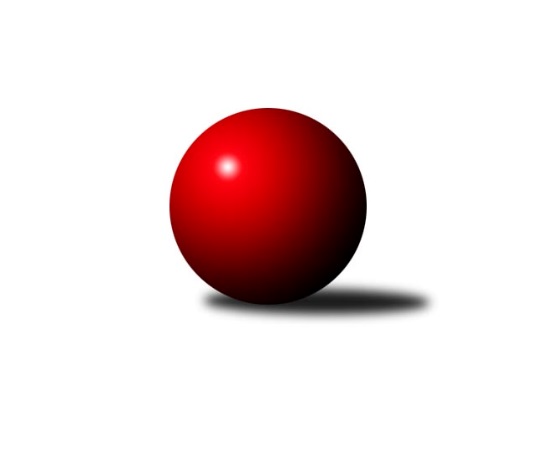 Č.14Ročník 2016/2017	20.5.2024 3.KLM A 2016/2017Statistika 14. kolaTabulka družstev:		družstvo	záp	výh	rem	proh	skore	sety	průměr	body	plné	dorážka	chyby	1.	Vltavan Loučovice	14	12	0	2	79.0 : 33.0 	(194.0 : 142.0)	3170	24	2133	1036	32.5	2.	TJ Lokomotiva České Budějovice	15	10	1	4	78.0 : 42.0 	(214.5 : 145.5)	3242	21	2193	1049	30.6	3.	CB Dobřany B	15	10	1	4	66.0 : 54.0 	(187.0 : 173.0)	3156	21	2148	1008	33.6	4.	TJ Elektrárny Kadaň	14	10	0	4	72.0 : 40.0 	(186.5 : 149.5)	3216	20	2159	1056	26.3	5.	TJ Sokol Benešov	15	7	1	7	58.0 : 62.0 	(178.0 : 182.0)	3172	15	2140	1032	29.9	6.	TJ VTŽ Chomutov	14	6	1	7	56.0 : 56.0 	(164.5 : 171.5)	3111	13	2108	1004	35.5	7.	SK Škoda VS Plzeň	14	5	3	6	47.0 : 65.0 	(146.5 : 189.5)	3145	13	2130	1016	31.6	8.	TJ Blatná	14	4	3	7	47.0 : 65.0 	(167.5 : 168.5)	3138	11	2125	1012	36.9	9.	TJ Kovohutě Příbram	14	4	2	8	51.0 : 61.0 	(170.0 : 166.0)	3137	10	2120	1017	26.4	10.	Kuželky Aš	15	4	2	9	53.0 : 67.0 	(167.0 : 193.0)	3140	10	2145	994	35.2	11.	TJ Slavoj Plzeň	14	4	0	10	40.0 : 72.0 	(143.0 : 193.0)	3059	8	2075	984	38.5	12.	KK Karlovy Vary	14	3	0	11	41.0 : 71.0 	(145.5 : 190.5)	3121	6	2134	987	35.9Tabulka doma:		družstvo	záp	výh	rem	proh	skore	sety	průměr	body	maximum	minimum	1.	Vltavan Loučovice	7	7	0	0	47.0 : 9.0 	(108.5 : 59.5)	3118	14	3160	3001	2.	TJ Elektrárny Kadaň	7	7	0	0	45.0 : 11.0 	(103.0 : 65.0)	3298	14	3388	3222	3.	CB Dobřany B	7	6	0	1	36.0 : 20.0 	(91.5 : 76.5)	3438	12	3526	3383	4.	TJ Lokomotiva České Budějovice	8	5	1	2	42.0 : 22.0 	(116.0 : 76.0)	3146	11	3181	3122	5.	TJ VTŽ Chomutov	7	5	0	2	38.0 : 18.0 	(95.0 : 73.0)	3109	10	3182	2957	6.	TJ Sokol Benešov	8	5	0	3	37.0 : 27.0 	(100.0 : 92.0)	3255	10	3317	3186	7.	TJ Kovohutě Příbram	7	4	0	3	33.0 : 23.0 	(95.0 : 73.0)	3119	8	3183	3036	8.	TJ Blatná	7	3	2	2	29.0 : 27.0 	(90.0 : 78.0)	3077	8	3162	3011	9.	SK Škoda VS Plzeň	7	3	2	2	26.0 : 30.0 	(73.0 : 95.0)	3217	8	3299	3123	10.	Kuželky Aš	7	1	2	4	25.0 : 31.0 	(79.5 : 88.5)	3164	4	3256	3105	11.	TJ Slavoj Plzeň	7	2	0	5	24.0 : 32.0 	(73.5 : 94.5)	3231	4	3342	3175	12.	KK Karlovy Vary	7	2	0	5	21.0 : 35.0 	(77.5 : 90.5)	3062	4	3134	2872Tabulka venku:		družstvo	záp	výh	rem	proh	skore	sety	průměr	body	maximum	minimum	1.	TJ Lokomotiva České Budějovice	7	5	0	2	36.0 : 20.0 	(98.5 : 69.5)	3255	10	3476	3143	2.	Vltavan Loučovice	7	5	0	2	32.0 : 24.0 	(85.5 : 82.5)	3177	10	3282	3110	3.	CB Dobřany B	8	4	1	3	30.0 : 34.0 	(95.5 : 96.5)	3121	9	3257	2990	4.	TJ Elektrárny Kadaň	7	3	0	4	27.0 : 29.0 	(83.5 : 84.5)	3204	6	3436	3058	5.	Kuželky Aš	8	3	0	5	28.0 : 36.0 	(87.5 : 104.5)	3137	6	3415	2941	6.	TJ Sokol Benešov	7	2	1	4	21.0 : 35.0 	(78.0 : 90.0)	3160	5	3389	2974	7.	SK Škoda VS Plzeň	7	2	1	4	21.0 : 35.0 	(73.5 : 94.5)	3135	5	3385	2932	8.	TJ Slavoj Plzeň	7	2	0	5	16.0 : 40.0 	(69.5 : 98.5)	3034	4	3176	2939	9.	TJ Blatná	7	1	1	5	18.0 : 38.0 	(77.5 : 90.5)	3146	3	3359	2945	10.	TJ VTŽ Chomutov	7	1	1	5	18.0 : 38.0 	(69.5 : 98.5)	3112	3	3230	2906	11.	KK Karlovy Vary	7	1	0	6	20.0 : 36.0 	(68.0 : 100.0)	3130	2	3379	2930	12.	TJ Kovohutě Příbram	7	0	2	5	18.0 : 38.0 	(75.0 : 93.0)	3139	2	3276	3002Tabulka podzimní části:		družstvo	záp	výh	rem	proh	skore	sety	průměr	body	doma	venku	1.	Vltavan Loučovice	11	9	0	2	60.0 : 28.0 	(149.0 : 115.0)	3173	18 	6 	0 	0 	3 	0 	2	2.	CB Dobřany B	11	8	1	2	54.0 : 34.0 	(147.0 : 117.0)	3178	17 	5 	0 	1 	3 	1 	1	3.	TJ Lokomotiva České Budějovice	11	8	0	3	59.0 : 29.0 	(157.5 : 106.5)	3253	16 	4 	0 	2 	4 	0 	1	4.	TJ Elektrárny Kadaň	11	8	0	3	54.0 : 34.0 	(142.0 : 122.0)	3209	16 	5 	0 	0 	3 	0 	3	5.	Kuželky Aš	11	4	2	5	46.0 : 42.0 	(133.5 : 130.5)	3226	10 	1 	2 	3 	3 	0 	2	6.	TJ Sokol Benešov	11	5	0	6	42.0 : 46.0 	(131.5 : 132.5)	3208	10 	3 	0 	3 	2 	0 	3	7.	TJ VTŽ Chomutov	11	4	1	6	40.0 : 48.0 	(124.5 : 139.5)	3097	9 	3 	0 	2 	1 	1 	4	8.	TJ Blatná	11	3	3	5	38.0 : 50.0 	(133.0 : 131.0)	3142	9 	2 	2 	1 	1 	1 	4	9.	TJ Slavoj Plzeň	11	4	0	7	38.0 : 50.0 	(119.5 : 144.5)	3064	8 	2 	0 	4 	2 	0 	3	10.	SK Škoda VS Plzeň	11	3	2	6	32.0 : 56.0 	(111.0 : 153.0)	3109	8 	2 	1 	2 	1 	1 	4	11.	KK Karlovy Vary	11	3	0	8	34.0 : 54.0 	(111.5 : 152.5)	3081	6 	2 	0 	3 	1 	0 	5	12.	TJ Kovohutě Příbram	11	2	1	8	31.0 : 57.0 	(124.0 : 140.0)	3138	5 	2 	0 	3 	0 	1 	5Tabulka jarní části:		družstvo	záp	výh	rem	proh	skore	sety	průměr	body	doma	venku	1.	Vltavan Loučovice	3	3	0	0	19.0 : 5.0 	(45.0 : 27.0)	3154	6 	1 	0 	0 	2 	0 	0 	2.	TJ Kovohutě Příbram	3	2	1	0	20.0 : 4.0 	(46.0 : 26.0)	3136	5 	2 	0 	0 	0 	1 	0 	3.	SK Škoda VS Plzeň	3	2	1	0	15.0 : 9.0 	(35.5 : 36.5)	3323	5 	1 	1 	0 	1 	0 	0 	4.	TJ Lokomotiva České Budějovice	4	2	1	1	19.0 : 13.0 	(57.0 : 39.0)	3193	5 	1 	1 	0 	1 	0 	1 	5.	TJ Sokol Benešov	4	2	1	1	16.0 : 16.0 	(46.5 : 49.5)	3125	5 	2 	0 	0 	0 	1 	1 	6.	TJ Elektrárny Kadaň	3	2	0	1	18.0 : 6.0 	(44.5 : 27.5)	3305	4 	2 	0 	0 	0 	0 	1 	7.	TJ VTŽ Chomutov	3	2	0	1	16.0 : 8.0 	(40.0 : 32.0)	3182	4 	2 	0 	0 	0 	0 	1 	8.	CB Dobřany B	4	2	0	2	12.0 : 20.0 	(40.0 : 56.0)	3187	4 	1 	0 	0 	1 	0 	2 	9.	TJ Blatná	3	1	0	2	9.0 : 15.0 	(34.5 : 37.5)	3091	2 	1 	0 	1 	0 	0 	1 	10.	KK Karlovy Vary	3	0	0	3	7.0 : 17.0 	(34.0 : 38.0)	3252	0 	0 	0 	2 	0 	0 	1 	11.	TJ Slavoj Plzeň	3	0	0	3	2.0 : 22.0 	(23.5 : 48.5)	3112	0 	0 	0 	1 	0 	0 	2 	12.	Kuželky Aš	4	0	0	4	7.0 : 25.0 	(33.5 : 62.5)	3017	0 	0 	0 	1 	0 	0 	3 Zisk bodů pro družstvo:		jméno hráče	družstvo	body	zápasy	v %	dílčí body	sety	v %	1.	Miroslav Pešadík 	Vltavan Loučovice 	13	/	13	(100%)	40	/	52	(77%)	2.	Josef ml. Fišer ml.	CB Dobřany B 	12	/	14	(86%)	40	/	56	(71%)	3.	Pavel Černý 	TJ Lokomotiva České Budějovice  	12	/	14	(86%)	39.5	/	56	(71%)	4.	Vladimír Šána 	TJ Elektrárny Kadaň 	12	/	14	(86%)	39.5	/	56	(71%)	5.	Josef Gondek 	Vltavan Loučovice 	11	/	14	(79%)	34	/	56	(61%)	6.	Jaroslav Roj 	TJ Kovohutě Příbram  	10	/	12	(83%)	38.5	/	48	(80%)	7.	Stanislav ml. Šmíd ml.	TJ VTŽ Chomutov 	10	/	14	(71%)	39.5	/	56	(71%)	8.	Tomáš Reban 	TJ Lokomotiva České Budějovice  	10	/	14	(71%)	37.5	/	56	(67%)	9.	Ivan Januš 	TJ Sokol Benešov  	10	/	14	(71%)	32.5	/	56	(58%)	10.	Zdeněk Kamiš 	TJ Lokomotiva České Budějovice  	10	/	15	(67%)	37	/	60	(62%)	11.	Karel Valeš 	TJ VTŽ Chomutov 	9	/	13	(69%)	31	/	52	(60%)	12.	Michal Hrdina 	TJ Elektrárny Kadaň 	9	/	13	(69%)	30.5	/	52	(59%)	13.	Jan Hák 	TJ Elektrárny Kadaň 	9	/	14	(64%)	35.5	/	56	(63%)	14.	Libor Dušek 	Vltavan Loučovice 	9	/	14	(64%)	33.5	/	56	(60%)	15.	Jiří Vokurka 	TJ Blatná 	9	/	14	(64%)	33	/	56	(59%)	16.	Martin Voltr 	TJ Lokomotiva České Budějovice  	9	/	14	(64%)	31.5	/	56	(56%)	17.	Petr Svoboda 	SK Škoda VS Plzeň  	8	/	12	(67%)	30.5	/	48	(64%)	18.	Martin Provazník 	CB Dobřany B 	8	/	13	(62%)	31.5	/	52	(61%)	19.	Oldřich Hendl  	TJ Kovohutě Příbram  	8	/	13	(62%)	30.5	/	52	(59%)	20.	Lubomír Martinek 	KK Karlovy Vary 	8	/	14	(57%)	33	/	56	(59%)	21.	Josef Hořejší 	TJ Slavoj Plzeň 	8	/	14	(57%)	29.5	/	56	(53%)	22.	Marcel Lukáš 	TJ Elektrárny Kadaň 	8	/	14	(57%)	28	/	56	(50%)	23.	Jiří Reban 	TJ Lokomotiva České Budějovice  	8	/	15	(53%)	37	/	60	(62%)	24.	Tomáš Viczmandi 	Kuželky Aš 	8	/	15	(53%)	28.5	/	60	(48%)	25.	Radek Šlouf 	Vltavan Loučovice 	7	/	9	(78%)	22.5	/	36	(63%)	26.	Ota Maršát st.	Kuželky Aš 	7	/	10	(70%)	23	/	40	(58%)	27.	Jaroslav Solín 	Kuželky Aš 	7	/	11	(64%)	24.5	/	44	(56%)	28.	Jiří Vaňata 	TJ Blatná 	7	/	12	(58%)	28.5	/	48	(59%)	29.	Luboš Řezáč 	TJ Kovohutě Příbram  	7	/	12	(58%)	25.5	/	48	(53%)	30.	Dan Lexa 	TJ Blatná 	7	/	12	(58%)	25	/	48	(52%)	31.	Robert Weis 	Vltavan Loučovice 	7	/	13	(54%)	26.5	/	52	(51%)	32.	Tomáš Svoboda 	TJ Sokol Benešov  	7	/	13	(54%)	25.5	/	52	(49%)	33.	Daniel Lukáš 	TJ Elektrárny Kadaň 	7	/	13	(54%)	25	/	52	(48%)	34.	Martin Hurta 	Kuželky Aš 	7	/	13	(54%)	25	/	52	(48%)	35.	David Hošek 	TJ Kovohutě Příbram  	7	/	14	(50%)	28.5	/	56	(51%)	36.	Josef Kreutzer 	TJ Slavoj Plzeň 	7	/	14	(50%)	26.5	/	56	(47%)	37.	Jaroslav Lefner 	TJ Elektrárny Kadaň 	7	/	14	(50%)	25	/	56	(45%)	38.	Jan Koubský 	CB Dobřany B 	7	/	15	(47%)	35	/	60	(58%)	39.	Tomáš Čožík 	TJ Sokol Benešov  	6	/	8	(75%)	21.5	/	32	(67%)	40.	Stanislav Kníže 	TJ Blatná 	6	/	11	(55%)	24.5	/	44	(56%)	41.	Milan Vicher 	SK Škoda VS Plzeň  	6	/	11	(55%)	18.5	/	44	(42%)	42.	Jan Smolena 	Vltavan Loučovice 	6	/	12	(50%)	24.5	/	48	(51%)	43.	Jaroslav Bulant 	Kuželky Aš 	6	/	13	(46%)	29.5	/	52	(57%)	44.	Tomáš Číž 	TJ Kovohutě Příbram  	6	/	13	(46%)	22.5	/	52	(43%)	45.	Michal Šneberger 	CB Dobřany B 	6	/	14	(43%)	29.5	/	56	(53%)	46.	Stanislav Rada 	TJ VTŽ Chomutov 	6	/	14	(43%)	26.5	/	56	(47%)	47.	Petr Harmáček 	TJ Slavoj Plzeň 	6	/	14	(43%)	22	/	56	(39%)	48.	Ondřej Šmíd 	TJ VTŽ Chomutov 	6	/	14	(43%)	21.5	/	56	(38%)	49.	Jan Vank 	KK Karlovy Vary 	5	/	5	(100%)	15.5	/	20	(78%)	50.	Miroslav Šostý 	TJ Sokol Benešov  	5	/	12	(42%)	23.5	/	48	(49%)	51.	Josef Ženíšek 	KK Karlovy Vary 	5	/	12	(42%)	17.5	/	48	(36%)	52.	Robert st. Suchomel st.	TJ VTŽ Chomutov 	5	/	13	(38%)	23.5	/	52	(45%)	53.	Petr Sachunský 	SK Škoda VS Plzeň  	5	/	13	(38%)	23	/	52	(44%)	54.	Václav Hranáč 	TJ Slavoj Plzeň 	5	/	14	(36%)	24.5	/	56	(44%)	55.	Vladimír Matějka 	TJ Sokol Benešov  	4	/	5	(80%)	13	/	20	(65%)	56.	Petr Červ 	TJ Sokol Benešov  	4	/	9	(44%)	19	/	36	(53%)	57.	Martin Vít 	SK Škoda VS Plzeň  	4	/	9	(44%)	18.5	/	36	(51%)	58.	Lukáš Kočí 	TJ Sokol Benešov  	4	/	10	(40%)	22	/	40	(55%)	59.	Josef Hůda 	TJ Kovohutě Příbram  	4	/	10	(40%)	17	/	40	(43%)	60.	Jan Sýkora 	TJ Lokomotiva České Budějovice  	4	/	10	(40%)	16.5	/	40	(41%)	61.	Václav Pilař 	Kuželky Aš 	4	/	11	(36%)	21	/	44	(48%)	62.	Milan Vrabec 	SK Škoda VS Plzeň  	4	/	11	(36%)	18.5	/	44	(42%)	63.	Petr Čolák 	KK Karlovy Vary 	4	/	11	(36%)	17	/	44	(39%)	64.	Pavel Boháč 	KK Karlovy Vary 	4	/	11	(36%)	16.5	/	44	(38%)	65.	Zbyněk Vytiska 	TJ VTŽ Chomutov 	4	/	12	(33%)	17.5	/	48	(36%)	66.	Josef st. Fišer 	CB Dobřany B 	4	/	13	(31%)	24	/	52	(46%)	67.	Jiří Opatrný 	TJ Slavoj Plzeň 	4	/	14	(29%)	24	/	56	(43%)	68.	Evžen Cígl 	TJ Blatná 	3	/	7	(43%)	15.5	/	28	(55%)	69.	Jiří Hojsák 	KK Karlovy Vary 	3	/	8	(38%)	16.5	/	32	(52%)	70.	Jaroslav Tejml 	KK Karlovy Vary 	3	/	9	(33%)	13	/	36	(36%)	71.	Martin Trakal 	KK Karlovy Vary 	3	/	9	(33%)	11.5	/	36	(32%)	72.	Milan Findejs 	SK Škoda VS Plzeň  	3	/	12	(25%)	18	/	48	(38%)	73.	Lukáš Pavel 	TJ Blatná 	2	/	2	(100%)	5	/	8	(63%)	74.	Václav Klojda ml.	TJ Lokomotiva České Budějovice  	2	/	3	(67%)	6	/	12	(50%)	75.	Jaroslav Franěk 	TJ Sokol Benešov  	2	/	4	(50%)	7	/	16	(44%)	76.	Milan Bek 	CB Dobřany B 	2	/	5	(40%)	9	/	20	(45%)	77.	Dominik Novotný 	CB Dobřany B 	2	/	7	(29%)	7	/	28	(25%)	78.	Vít Kobliha 	TJ Blatná 	2	/	9	(22%)	11.5	/	36	(32%)	79.	Dušan Dvořák 	TJ Sokol Benešov  	2	/	9	(22%)	9	/	36	(25%)	80.	Jan Kobliha 	TJ Blatná 	2	/	11	(18%)	17	/	44	(39%)	81.	Václav Mašek 	Kuželky Aš 	2	/	11	(18%)	12	/	44	(27%)	82.	Lukáš Jaroš 	SK Škoda VS Plzeň  	2	/	13	(15%)	16.5	/	52	(32%)	83.	Radek Kneř 	CB Dobřany B 	1	/	1	(100%)	3	/	4	(75%)	84.	Petr Kříž 	TJ Kovohutě Příbram  	1	/	1	(100%)	3	/	4	(75%)	85.	Miloš Rozhoň 	TJ Blatná 	1	/	1	(100%)	2.5	/	4	(63%)	86.	Přemysl Vytiska 	TJ VTŽ Chomutov 	1	/	2	(50%)	2	/	8	(25%)	87.	Lukáš Klojda 	TJ Lokomotiva České Budějovice  	1	/	3	(33%)	7.5	/	12	(63%)	88.	Martin Jirkal 	Vltavan Loučovice 	1	/	3	(33%)	5	/	12	(42%)	89.	Ondřej Musil 	CB Dobřany B 	1	/	3	(33%)	3	/	12	(25%)	90.	Karel Sviták 	CB Dobřany B 	1	/	4	(25%)	4	/	16	(25%)	91.	Jaroslav Suchánek 	Vltavan Loučovice 	1	/	4	(25%)	4	/	16	(25%)	92.	Jakub Harmáček 	TJ Slavoj Plzeň 	1	/	5	(20%)	7	/	20	(35%)	93.	Michal Müller 	TJ Slavoj Plzeň 	1	/	5	(20%)	6.5	/	20	(33%)	94.	Vítězslav Vodehnal 	KK Karlovy Vary 	0	/	1	(0%)	2	/	4	(50%)	95.	Filip Januš 	TJ Sokol Benešov  	0	/	1	(0%)	2	/	4	(50%)	96.	Jan Ambra 	TJ Elektrárny Kadaň 	0	/	1	(0%)	2	/	4	(50%)	97.	Jan Pešek 	TJ Slavoj Plzeň 	0	/	1	(0%)	1	/	4	(25%)	98.	Ladislav Filek 	SK Škoda VS Plzeň  	0	/	1	(0%)	1	/	4	(25%)	99.	Jiří Hess 	CB Dobřany B 	0	/	1	(0%)	1	/	4	(25%)	100.	František Bürger 	TJ Slavoj Plzeň 	0	/	1	(0%)	0	/	4	(0%)	101.	Karel Hašek 	TJ Sokol Benešov  	0	/	1	(0%)	0	/	4	(0%)	102.	Jiří Vavřička 	TJ Slavoj Plzeň 	0	/	1	(0%)	0	/	4	(0%)	103.	Filip Prokeš 	TJ VTŽ Chomutov 	0	/	1	(0%)	0	/	4	(0%)	104.	Zdeněk Lukáš 	TJ Kovohutě Příbram  	0	/	1	(0%)	0	/	4	(0%)	105.	Marek Červ 	TJ Sokol Benešov  	0	/	1	(0%)	0	/	4	(0%)	106.	Václav Střeska 	Kuželky Aš 	0	/	2	(0%)	1	/	8	(13%)	107.	Libor Kupka 	KK Karlovy Vary 	0	/	3	(0%)	1	/	12	(8%)	108.	Václav Šefl 	TJ Kovohutě Příbram  	0	/	4	(0%)	3	/	16	(19%)Průměry na kuželnách:		kuželna	průměr	plné	dorážka	chyby	výkon na hráče	1.	CB Dobřany, 1-4	3413	2287	1126	33.5	(569.0)	2.	TJ Slavoj Plzeň, 1-4	3259	2194	1064	29.7	(543.2)	3.	Benešov, 1-4	3248	2175	1073	28.6	(541.5)	4.	Podbořany, 1-4	3236	2179	1056	32.1	(539.3)	5.	SK Škoda VS Plzeň, 1-4	3215	2157	1057	29.5	(535.9)	6.	Kuželky Aš, 1-4	3160	2144	1015	32.1	(526.7)	7.	TJ Lokomotiva České Budějovice, 1-4	3099	2113	985	35.6	(516.6)	8.	TJ Fezko Strakonice, 1-4	3095	2077	1017	25.0	(516.0)	9.	TJ VTŽ Chomutov, 1-2	3079	2100	979	37.9	(513.3)	10.	Karlovy Vary, 1-4	3077	2098	979	34.3	(513.0)	11.	TJ Blatná, 1-4	3069	2083	986	34.4	(511.6)	12.	Český Krumlov, 1-4	3044	2080	964	40.0	(507.4)Nejlepší výkony na kuželnách:CB Dobřany, 1-4CB Dobřany B	3526	9. kolo	Josef ml. Fišer ml.	CB Dobřany B	650	6. koloCB Dobřany B	3483	5. kolo	Martin Provazník 	CB Dobřany B	645	9. koloTJ Lokomotiva České Budějovice 	3476	6. kolo	Tomáš Čožík 	TJ Sokol Benešov 	641	7. koloCB Dobřany B	3454	3. kolo	Josef ml. Fišer ml.	CB Dobřany B	638	5. koloTJ Elektrárny Kadaň	3436	9. kolo	Tomáš Reban 	TJ Lokomotiva České Budějovice 	629	6. koloCB Dobřany B	3424	7. kolo	Michal Šneberger 	CB Dobřany B	621	3. koloKuželky Aš	3415	3. kolo	Martin Provazník 	CB Dobřany B	617	5. koloCB Dobřany B	3401	13. kolo	Vladimír Šána 	TJ Elektrárny Kadaň	609	9. koloCB Dobřany B	3394	6. kolo	Michal Šneberger 	CB Dobřany B	604	7. koloTJ Sokol Benešov 	3389	7. kolo	Josef ml. Fišer ml.	CB Dobřany B	603	7. koloTJ Slavoj Plzeň, 1-4SK Škoda VS Plzeň 	3385	13. kolo	Tomáš Čožík 	TJ Sokol Benešov 	616	9. koloKuželky Aš	3370	5. kolo	Jiří Opatrný 	TJ Slavoj Plzeň	604	3. koloTJ Slavoj Plzeň	3342	3. kolo	Jaroslav Lefner 	TJ Elektrárny Kadaň	597	1. koloTJ Sokol Benešov 	3321	9. kolo	Jaroslav Roj 	TJ Kovohutě Příbram 	595	3. koloTJ Kovohutě Příbram 	3276	3. kolo	Lukáš Jaroš 	SK Škoda VS Plzeň 	588	13. koloCB Dobřany B	3257	11. kolo	Petr Svoboda 	SK Škoda VS Plzeň 	587	13. koloTJ Elektrárny Kadaň	3255	1. kolo	Milan Bek 	CB Dobřany B	582	11. koloTJ Slavoj Plzeň	3253	13. kolo	David Hošek 	TJ Kovohutě Příbram 	581	3. koloTJ Slavoj Plzeň	3240	5. kolo	Petr Harmáček 	TJ Slavoj Plzeň	581	11. koloTJ Slavoj Plzeň	3219	9. kolo	Václav Pilař 	Kuželky Aš	578	5. koloBenešov, 1-4TJ Lokomotiva České Budějovice 	3324	8. kolo	Ivan Januš 	TJ Sokol Benešov 	600	10. koloTJ Sokol Benešov 	3317	1. kolo	Tomáš Čožík 	TJ Sokol Benešov 	599	3. koloVltavan Loučovice	3282	11. kolo	Miroslav Pešadík 	Vltavan Loučovice	590	11. koloTJ Sokol Benešov 	3276	10. kolo	Jiří Vokurka 	TJ Blatná	585	10. koloSK Škoda VS Plzeň 	3270	3. kolo	Lukáš Kočí 	TJ Sokol Benešov 	583	5. koloTJ Sokol Benešov 	3268	3. kolo	Vladimír Matějka 	TJ Sokol Benešov 	579	5. koloTJ Sokol Benešov 	3265	5. kolo	Pavel Černý 	TJ Lokomotiva České Budějovice 	578	8. koloTJ Blatná	3257	10. kolo	Vladimír Matějka 	TJ Sokol Benešov 	574	1. koloTJ Sokol Benešov 	3238	13. kolo	Jiří Reban 	TJ Lokomotiva České Budějovice 	574	8. koloTJ Elektrárny Kadaň	3233	13. kolo	Daniel Lukáš 	TJ Elektrárny Kadaň	573	13. koloPodbořany, 1-4TJ Elektrárny Kadaň	3388	14. kolo	Lubomír Martinek 	KK Karlovy Vary	603	11. koloTJ Elektrárny Kadaň	3364	12. kolo	Vladimír Šána 	TJ Elektrárny Kadaň	601	2. koloTJ Elektrárny Kadaň	3326	10. kolo	Vladimír Šána 	TJ Elektrárny Kadaň	594	14. koloTJ Elektrárny Kadaň	3322	11. kolo	Vladimír Šána 	TJ Elektrárny Kadaň	590	10. koloKK Karlovy Vary	3286	11. kolo	Michal Hrdina 	TJ Elektrárny Kadaň	587	14. koloTJ Lokomotiva České Budějovice 	3262	10. kolo	Jiří Reban 	TJ Lokomotiva České Budějovice 	585	10. koloTJ Elektrárny Kadaň	3240	8. kolo	Jaroslav Lefner 	TJ Elektrárny Kadaň	578	12. koloTJ Elektrárny Kadaň	3224	5. kolo	Jaroslav Lefner 	TJ Elektrárny Kadaň	571	11. koloTJ Elektrárny Kadaň	3222	2. kolo	Marcel Lukáš 	TJ Elektrárny Kadaň	570	12. koloTJ VTŽ Chomutov	3189	14. kolo	Miroslav Pešadík 	Vltavan Loučovice	570	8. koloSK Škoda VS Plzeň, 1-4Kuželky Aš	3335	8. kolo	Milan Vicher 	SK Škoda VS Plzeň 	591	4. koloSK Škoda VS Plzeň 	3299	11. kolo	Jaroslav Bulant 	Kuželky Aš	589	8. koloSK Škoda VS Plzeň 	3297	12. kolo	Milan Vrabec 	SK Škoda VS Plzeň 	588	11. koloSK Škoda VS Plzeň 	3261	4. kolo	Ivan Januš 	TJ Sokol Benešov 	586	14. koloTJ Lokomotiva České Budějovice 	3256	12. kolo	Karel Valeš 	TJ VTŽ Chomutov	583	4. koloTJ VTŽ Chomutov	3230	4. kolo	Stanislav ml. Šmíd ml.	TJ VTŽ Chomutov	581	4. koloSK Škoda VS Plzeň 	3226	14. kolo	Martin Vít 	SK Škoda VS Plzeň 	577	14. koloCB Dobřany B	3193	10. kolo	Petr Svoboda 	SK Škoda VS Plzeň 	577	11. koloTJ Slavoj Plzeň	3176	2. kolo	Martin Voltr 	TJ Lokomotiva České Budějovice 	577	12. koloSK Škoda VS Plzeň 	3159	10. kolo	Lukáš Jaroš 	SK Škoda VS Plzeň 	571	12. koloKuželky Aš, 1-4Kuželky Aš	3256	6. kolo	Martin Hurta 	Kuželky Aš	596	14. koloCB Dobřany B	3220	14. kolo	Tomáš Viczmandi 	Kuželky Aš	588	1. koloKuželky Aš	3218	1. kolo	Josef ml. Fišer ml.	CB Dobřany B	568	14. koloVltavan Loučovice	3200	2. kolo	Josef Gondek 	Vltavan Loučovice	568	2. koloTJ Elektrárny Kadaň	3193	7. kolo	Michal Hrdina 	TJ Elektrárny Kadaň	567	7. koloKuželky Aš	3170	9. kolo	Tomáš Viczmandi 	Kuželky Aš	566	4. koloKuželky Aš	3166	14. kolo	Jaroslav Roj 	TJ Kovohutě Příbram 	562	9. koloTJ Lokomotiva České Budějovice 	3143	4. kolo	Václav Pilař 	Kuželky Aš	561	6. koloTJ Sokol Benešov 	3142	6. kolo	Martin Hurta 	Kuželky Aš	559	6. koloTJ Kovohutě Příbram 	3127	9. kolo	Tomáš Viczmandi 	Kuželky Aš	559	6. koloTJ Lokomotiva České Budějovice, 1-4TJ Lokomotiva České Budějovice 	3181	13. kolo	Jaroslav Roj 	TJ Kovohutě Příbram 	577	13. koloTJ Lokomotiva České Budějovice 	3164	5. kolo	Stanislav ml. Šmíd ml.	TJ VTŽ Chomutov	568	9. koloTJ VTŽ Chomutov	3158	9. kolo	Miroslav Pešadík 	Vltavan Loučovice	565	5. koloTJ Lokomotiva České Budějovice 	3148	3. kolo	Zdeněk Kamiš 	TJ Lokomotiva České Budějovice 	560	13. koloTJ Lokomotiva České Budějovice 	3135	9. kolo	Pavel Černý 	TJ Lokomotiva České Budějovice 	560	3. koloTJ Lokomotiva České Budějovice 	3135	7. kolo	Martin Voltr 	TJ Lokomotiva České Budějovice 	558	7. koloTJ Blatná	3130	11. kolo	Pavel Černý 	TJ Lokomotiva České Budějovice 	558	11. koloVltavan Loučovice	3128	5. kolo	Jiří Vaňata 	TJ Blatná	556	11. koloTJ Lokomotiva České Budějovice 	3123	11. kolo	Pavel Černý 	TJ Lokomotiva České Budějovice 	551	5. koloTJ Lokomotiva České Budějovice 	3122	1. kolo	Martin Voltr 	TJ Lokomotiva České Budějovice 	548	9. koloTJ Fezko Strakonice, 1-4Vltavan Loučovice	3202	10. kolo	Oldřich Hendl  	TJ Kovohutě Příbram 	566	6. koloTJ Kovohutě Příbram 	3183	14. kolo	Libor Dušek 	Vltavan Loučovice	561	10. koloTJ Lokomotiva České Budějovice 	3177	2. kolo	Jaroslav Roj 	TJ Kovohutě Příbram 	559	2. koloTJ Kovohutě Příbram 	3167	6. kolo	Miroslav Pešadík 	Vltavan Loučovice	559	10. koloTJ Kovohutě Příbram 	3140	12. kolo	Zdeněk Kamiš 	TJ Lokomotiva České Budějovice 	552	2. koloTJ Kovohutě Příbram 	3137	10. kolo	Tomáš Reban 	TJ Lokomotiva České Budějovice 	551	2. koloTJ Kovohutě Příbram 	3098	8. kolo	Josef Hůda 	TJ Kovohutě Příbram 	549	14. koloTJ Elektrárny Kadaň	3097	6. kolo	Jaroslav Roj 	TJ Kovohutě Příbram 	545	6. koloTJ Kovohutě Příbram 	3074	2. kolo	Jaroslav Roj 	TJ Kovohutě Příbram 	544	8. koloKK Karlovy Vary	3048	8. kolo	Jaroslav Roj 	TJ Kovohutě Příbram 	541	12. koloTJ VTŽ Chomutov, 1-2TJ VTŽ Chomutov	3182	12. kolo	Stanislav ml. Šmíd ml.	TJ VTŽ Chomutov	593	10. koloTJ VTŽ Chomutov	3177	10. kolo	Robert st. Suchomel st.	TJ VTŽ Chomutov	563	10. koloTJ VTŽ Chomutov	3167	13. kolo	Michal Hrdina 	TJ Elektrárny Kadaň	562	3. koloTJ Elektrárny Kadaň	3155	3. kolo	Stanislav ml. Šmíd ml.	TJ VTŽ Chomutov	562	12. koloTJ VTŽ Chomutov	3144	11. kolo	Oldřich Hendl  	TJ Kovohutě Příbram 	561	5. koloTJ Blatná	3112	13. kolo	Stanislav ml. Šmíd ml.	TJ VTŽ Chomutov	558	13. koloTJ VTŽ Chomutov	3093	5. kolo	Robert st. Suchomel st.	TJ VTŽ Chomutov	550	13. koloCB Dobřany B	3069	8. kolo	Stanislav ml. Šmíd ml.	TJ VTŽ Chomutov	548	8. koloTJ VTŽ Chomutov	3045	8. kolo	Ondřej Šmíd 	TJ VTŽ Chomutov	547	12. koloTJ Slavoj Plzeň	3041	10. kolo	Zbyněk Vytiska 	TJ VTŽ Chomutov	547	11. koloKarlovy Vary, 1-4TJ Lokomotiva České Budějovice 	3150	14. kolo	Miroslav Pešadík 	Vltavan Loučovice	585	12. koloVltavan Loučovice	3144	12. kolo	Stanislav ml. Šmíd ml.	TJ VTŽ Chomutov	560	6. koloKK Karlovy Vary	3134	12. kolo	Lubomír Martinek 	KK Karlovy Vary	560	12. koloKK Karlovy Vary	3125	7. kolo	Jaroslav Solín 	Kuželky Aš	558	10. koloKK Karlovy Vary	3125	6. kolo	Jaroslav Tejml 	KK Karlovy Vary	557	6. koloKK Karlovy Vary	3117	14. kolo	Jan Koubský 	CB Dobřany B	553	2. koloSK Škoda VS Plzeň 	3113	7. kolo	Jan Vank 	KK Karlovy Vary	547	10. koloKuželky Aš	3100	10. kolo	Václav Klojda ml.	TJ Lokomotiva České Budějovice 	545	14. koloKK Karlovy Vary	3097	10. kolo	Lukáš Jaroš 	SK Škoda VS Plzeň 	543	7. koloCB Dobřany B	3057	2. kolo	Josef Gondek 	Vltavan Loučovice	542	12. koloTJ Blatná, 1-4Vltavan Loučovice	3174	14. kolo	Radek Šlouf 	Vltavan Loučovice	569	14. koloTJ Blatná	3162	7. kolo	Jiří Vaňata 	TJ Blatná	565	7. koloKK Karlovy Vary	3132	9. kolo	Evžen Cígl 	TJ Blatná	559	12. koloTJ Blatná	3088	9. kolo	Stanislav Kníže 	TJ Blatná	555	7. koloTJ Blatná	3084	4. kolo	Jiří Vokurka 	TJ Blatná	553	9. koloTJ Blatná	3073	12. kolo	Jiří Vokurka 	TJ Blatná	551	7. koloTJ Blatná	3065	14. kolo	Evžen Cígl 	TJ Blatná	551	4. koloTJ VTŽ Chomutov	3065	2. kolo	Vladimír Šána 	TJ Elektrárny Kadaň	550	4. koloSK Škoda VS Plzeň 	3058	6. kolo	Josef Gondek 	Vltavan Loučovice	550	14. koloTJ Elektrárny Kadaň	3058	4. kolo	Jiří Vaňata 	TJ Blatná	549	4. koloČeský Krumlov, 1-4Vltavan Loučovice	3160	1. kolo	Miroslav Pešadík 	Vltavan Loučovice	579	9. koloVltavan Loučovice	3156	4. kolo	Miroslav Pešadík 	Vltavan Loučovice	572	13. koloVltavan Loučovice	3144	9. kolo	Miroslav Pešadík 	Vltavan Loučovice	566	7. koloVltavan Loučovice	3143	13. kolo	Josef ml. Fišer ml.	CB Dobřany B	559	4. koloVltavan Loučovice	3115	7. kolo	Petr Svoboda 	SK Škoda VS Plzeň 	554	9. koloVltavan Loučovice	3108	3. kolo	Miroslav Pešadík 	Vltavan Loučovice	548	1. koloSK Škoda VS Plzeň 	3048	9. kolo	Libor Dušek 	Vltavan Loučovice	546	3. koloCB Dobřany B	3045	4. kolo	Libor Dušek 	Vltavan Loučovice	545	7. koloVltavan Loučovice	3001	6. kolo	Miroslav Pešadík 	Vltavan Loučovice	543	3. koloKuželky Aš	2963	13. kolo	Radek Šlouf 	Vltavan Loučovice	543	1. koloČetnost výsledků:	8.0 : 0.0	7x	7.0 : 1.0	12x	6.0 : 2.0	16x	5.0 : 3.0	13x	4.0 : 4.0	7x	3.0 : 5.0	11x	2.0 : 6.0	11x	1.0 : 7.0	6x	0.0 : 8.0	1x